Національний авіаційний університетНавчально-науковий Гуманітарний інститут                          Кафедра ІНОЗЕМНОЇ ФІЛОЛОГІЇ ЗатверджуюЗавідувач кафедри іноземної філології_______________ О.В. Ковтун«____»________________2018 р.Модульна контрольна робота №___з дисципліни «ІНОЗЕМНА МОВА»Розробник викладач Журавель Т.В.МОДУЛЬНА КОНТРОЛЬНА РОБОТА №1з дисципліни «Іноземна мова» студент____  1 курсу ____ груписпеціальність 053 «Психологiя»_______________________________________________________Прізвище, ім’я, по батьковіVariant ITask 1. Translate the text into Ukrainian.Social Psychology branch of psychology is concerned with the scientific study of the behaviour of individuals as influenced, directly or indirectly, by social stimuli. Social psychologists are interested in the thinking, emotions, desires, and judgments of individuals, as well as in their overt behaviour. An individual's inner states can be inferred only from some form of observable behaviour. Research has also proved that people are affected by social stimuli whether or not they are actually in the presence of others and that virtually everything an individual does or experiences is influenced to some extent by present or previous social contacts.Task 2. Make 5 questions of different types to the text.Task 3. Give the English equivalents to the following Ukrainian words and wordcombinations.Наприклад, силует, розумово хворий, спогад дитинства, приєднатись до, лідерство, пояснювати, очікування, стимул, юність.Task 4. Translate into English.1. Соціальна психологія досліджує взаємостосунки людей.2. Фізіологічна психологія вивчає діяльність головного мозку та нервової системи.3. Вікова психологія аналізує зміни особистості в дитинстві, юності та зрілості.4. Порівняльна психологія вивчає спільні особливості в поведінці людей і тварин.5. Сучасна психологія присвячена вивченню людської поведінки.Task 5. Answer the following questions.1. What does the term “socialization” mean?2. What do school psychologists study?3. What field of psychology is the most interesting for you? Why? Total: 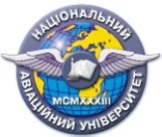 Система менеджменту якостіНавчально-методичний комплекснавчальної дисципліни«Іноземна мова»ШифрдокументаСМЯ НАУ НМК 12.01.05-01-2018Система менеджменту якостіНавчально-методичний комплекснавчальної дисципліни«Іноземна мова»Стор. 1 з 2Стор. 1 з 2Система менеджменту якостіНавчально-методичний комплекснавчальної дисципліни«Іноземна мова»ШифрдокументаСМЯ НАУ НМК 12.01.05-01-2018Система менеджменту якостіНавчально-методичний комплекснавчальної дисципліни«Іноземна мова»Стор. 1 з 2Стор. 1 з 2452,52,5620